台北和平基督長老教會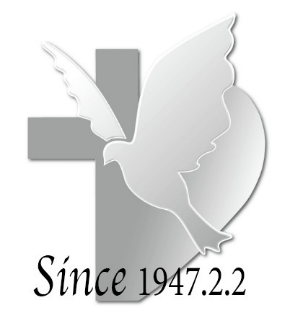 【跟隨基督，同行天路】聯合禮拜暨清唱劇程序【講道大綱】一、	前言1.每年和平教會聖誕感恩禮拜的清唱劇，成為教會的一項傳統。2.透過短講「愛，降臨」，用一幅更大的圖像，認識聖誕節的真意義。二、	關於光與世界的黑暗1.耶穌曾說他是世界的光，要照亮這個黑暗的世界。2.這個世界是怎麼黑暗的﹖3.沒有人知道該如何醫治這世界的邪惡和面對苦難。4.基督徒心存盼望，這個盼望來自耶穌。三、耶穌是光，應驗了先知的預言 1.以賽亞書9:2，6-7 2.耶穌要如何修復這個世界呢﹖他從更根本，面對每個人內心罪惡，從那裏改變。3.約翰福音1:9-12，我們因著相信而成為上帝的兒女。四、我們說耶穌是拯救，他如何做到﹖1.以賽亞書53:52.用一個小故事做補充說明。五、試問，接受禮物是容易還是困難呢﹖1.過聖誕節的喜悅在於接受禮物。2.耶穌基督的禮物，要求我們嚥得下自己的驕傲，承認我們需要耶穌。3.接受耶穌這個禮物，我們的生命將經歷改變。六、因著耶穌，我們將經歷一個奇妙的反轉七、結論和回應1.耶穌為愛降臨，因著這份愛，讓我們經歷改變的能力。2.復活的主耶穌，應許還要帶我們進入永恆的生命。3.透過聆聽個人見證，分享如何體會上帝的愛。【金句】上帝愛世人，甚至將他獨一的兒子賜給他們，叫一切信他的人不致滅亡，反得永生。(約翰福音3:16)【本週樂活讀經進度】【重要事工消息】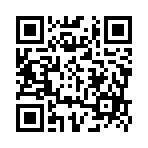 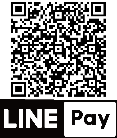 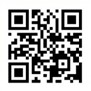 代表本主日有聚會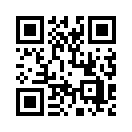 33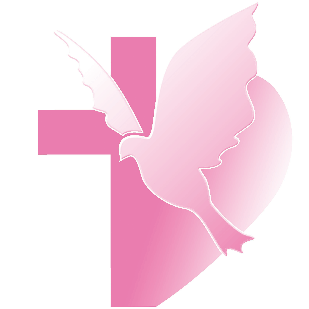 一、前言    弟兄姊妹平安，今天的題目是在路上3-巴勒、巴蘭和驢子，作為民數記最後一講。這幾次我們讀民數記，發現在民數記中將許多不同文體的資料彙整在一起，但如果你問我，為什麼民數記會用這麼長的篇幅(從22章到24章)詳細記載這段關於巴勒和巴蘭的事蹟，這實在很難回答，但巴蘭這名字後來有好幾次出現在新約中不同的經卷。我們要從今天的經文從巴蘭來學習借鏡，並從中認識這位上帝的心意和奧秘，幫助我們繼續「在路上」。二、認識巴勒和巴蘭     巴勒和巴蘭是誰﹖他們不是兄弟。巴勒是當時的摩押王，因為這一大群以色列百姓靠近他們住的地方，他打算連合米甸人，去找巴蘭來幫助他們。    巴蘭是一位異教的先知，從巴勒對他恭敬的態度來看，巴蘭的聲名遠播，表明他會通靈，而且靈驗有口碑。故事中當他求問耶和華，耶和華上帝也對他說話和指示。他是認識耶和華上帝，但他的認識有侷限，認為耶和華上帝只是許多神明中的一位。三、認識經文中的巴蘭    當摩押王巴勒兩次派人去請巴蘭來，巴蘭在對話中說的話聽起來很屬靈，但口裡說屬靈話的人不一定真的屬靈，因為屬靈的人是活出來，而不是說出來的。如同提後3:5所說「有敬虔的外貌，卻背棄了敬虔的實質，這等人你要避開。」巴蘭說他要尋求上帝的旨意，但我們發現他可以說是「不該求問而求問--明知故問」，問了一次還要再問，他到底是真的真心尋求，還是只是想要尋求自己想要的答案。彼後2:15提到「他們離棄了正路，走入歧途，隨從比珥的兒子巴蘭的路；巴蘭就是那貪愛不義的工錢的人。」在此指出巴蘭雖然可以聽到上帝的說話，但他的動機不純正，貪愛不義之財。又如同猶大書11節所寫「他們有禍了！因為他們走該隱的道路，又為財利往巴蘭的錯謬裏直奔，並在可拉的背叛中滅亡了。」巴蘭是為了財利而往錯謬直奔。耶穌曾說「一個人不能敬拜兩個主，不能敬拜神又敬拜瑪門」(太6:24)，對巴蘭來說，在這過程中他一再給魔鬼留地步，「私慾既懷了胎，就生出罪來，罪既長成，就生出死來。」(雅1:15) 面對試探，我們真不可給魔鬼留地步，需要當機立斷，以免夜長夢多。從巴蘭這位貪財的先知，值得我們借鏡，我們是否也成為貪財牧師、貪財基督徒，或許你會說，牧師，我不會貪財，那我們是否會貪圖其它的事物？同樣用屬靈的話語掩飾我們不純正、自私為己的動機？四、這段記載中的耶和華—你會覺得奇怪嗎﹖      同時，這段經文記載中的耶和華上帝，你會覺得奇怪嗎﹖一開始不要巴蘭去，後來第二次卻說「好，你去。」等到他真的上路了，又派天使在路上堵他，準備殺他。然後又讓驢子有超自然能力說起人話，讓他受到警戒，台語說「使他知死」。這段描述讀起來，是否會想，上帝祢怎麼這樣變來變去﹖但文字本身真的有表達上的限制。這段經文對我們和平教會的會友來說實在不陌生，因為我們很常聽過茂堂牧師用生動的語氣來說起這段巴蘭、上帝和驢子間的對話--你不要去，好你給我去，你竟然給我去喔，我在路上堵你，讓驢子告訴你，讓你知死。原來在這當中有上帝的任憑，和上帝的攔阻。關於上帝的任憑和上帝的攔阻，我再做進一步的說明。1.上帝的任憑     這位財迷心竅的巴蘭，單方面熱切期盼上帝會改變心意，後來上帝就「任憑他去」。各位，這個「任憑」是聖經中很特別的一個用詞，意思是上帝放手，讓人隨從個人的悖逆去行事。這個任憑曾發生在出埃及時，上帝任憑法老的心剛硬，非要經過十個災害後才同意讓以色列人離開埃及。這個任憑也曾出現在上帝對先知以賽亞的呼召時，說起當時的百姓，他們聽是要聽見，卻不明白；看是要看見，卻不曉得。上帝先給以賽亞打預防針，當他去宣講時，百姓都不會聽，上帝任憑百姓如此行。如同：以賽亞書8:9萬民哪，任憑你們行惡，終必毀滅；詩篇81:12我就任憑他們心裏頑梗，隨自己的計謀而行。    各位，這是上帝的任憑，要是我們沒有走在上帝的命定中，執意要走自己的路，這種上帝的任憑，看似上帝已經答應和允許，但這卻是何等危險的路，千萬要小心。2.上帝的攔阻    當巴蘭騎著驢子出發時，連續三次這個驢子都不聽話，在路上躲閃，甚至直接趴坐在地上，賴著不走了。巴蘭很生氣要打他，驢子竟然說話。驢子成為神的使者，開啟他的眼睛看清楚前面的路，為要喚醒他。     有位牧師在講解這段經文時如此寫道「研究神為什麼讓你的計畫受阻，求神開你的眼睛，神有時阻止他的僕人，得不著屬世的尊榮，這正是神的憐憫和保守，許多基督徒富不得，富了就墮落！貴不得，貴了就跌倒！神為愛我們的緣故，保守我們在貧賤中。阻止我們獲得世上的富貴，這正是祂保守我們在基督耶穌裡。」這段話讀起來很刺耳，上帝不是樂意賜福給我們的上帝嗎﹖也是我們祈禱時常常祈求的但從這段經文提到「上帝攔阻」的原因，是因為當事人還沒有準備好，就如同民數記中第一代的百姓在曠野中接受磨練和學習。當然，這並不是禱告未蒙應允的唯一理由，上帝也可能為我們預備更好的，在更合適的時候給我們。這呼應了箴言中的一段教導「使我不貧窮也不富足，賜給我需用的飲食。免得我飽足了，就不認你，說：「耶和華是誰呢？」又恐怕我貧窮就偷竊，以致褻瀆我上帝的名。(箴言30:8-9)上帝在回應我們的禱告時，除了說yes(好)和no(不好)之外，也會說wait(等等)。求神保守我們的心，不要離開神的命定，進入神的任憑，省察自己是不是執意而行，非等到上帝出手攔阻時，才讓我們醒悟過來嗎﹖    回到這段故事中，在第23章和24章，巴蘭要巴勒為他架設七座壇來獻祭，前後總共換了三次地點。但奇妙的是上帝依然掌權，讓巴蘭竟然到最後連一句咒詛的話都沒能說出口，反而是祝福以色列人。第四次還對周圍各國說預言，反而咒詛了這些國家。我們只能感佩上帝的心意遠遠超過人的意念，這段三章長的故事就結束在這裡，24章的最後是巴蘭起身回到他本地，巴勒也回去了。 五、後來呢﹖     如果我們接續看，巴蘭離開及巴勒的計謀看似沒有達成，接續的25章描寫以色列百姓進入迦南地之前的最後一次集體犯罪，在什亭與摩押女子行淫亂，獻祭給他們的神明巴力，上帝大生氣的降瘟疫，直到祭司亞倫的孫子非尼哈出來，才止住這場災難，這是發生在第26章第二次數點百姓之前最後一件事。這件事當中提到摩押女子，那跟前面22-24章的先知巴蘭有關係嗎﹖這裡沒有寫。但當我們繼續看到第31章時，卻再次提到巴蘭，民31:16「看哪，正是這些婦女，因巴蘭的話，在毗珥的事上導致以色列人背叛耶和華，以致耶和華的會眾遭遇瘟疫。」原來是巴蘭讓這些以色列人墮落，是他設下使以色列陷落淫亂的罪中。在新約啟示錄中，老約翰對七間教會的書信中，也有提到關於巴蘭的教訓，啟2:14「然而，有幾件事我要責備你，就是在你那裏有人服從了巴蘭的教訓；這巴蘭曾教唆巴勒將絆腳石放在以色列人面前，使他們吃祭過偶像之物，並且犯淫亂。」這位明知故犯，貪財的先知巴蘭，雖然無法咒詛以色列人，他卻教唆以色列人犯姦淫並祭拜偶像，使他的詭計可以達成。同時，在31章提到巴蘭，是因為在這裡也寫到在以色列人與米甸人的戰役中，巴蘭被殺。(民31:8) 這是後來的後來，巴蘭的結局。六、整理學習的功課1.對上帝的認識—雖無法全明瞭，但已足夠。    經文中顯明的上帝—祂守約、保守他的百姓，讓他們從可能被咒詛變成領受祝福。見證了上帝的意念超過人的意念、超過王的意念、超過自私邪惡的意念。但在這同時，我們不清楚的是，上帝為什麼不再阻止巴蘭後來的計謀﹖難道是上帝要讓這事發生，讓出埃及的第一代只剩約書亞和迦勒﹖    當我在準備這次信息時，想到這首詩歌「我知誰掌管明天」，這首詩歌雖然標題這樣寫，但一開始的歌詞卻是「我不知明天將如何」，副歌的部分也提到「許多事明天將臨到，許多事難以明瞭」。各位，在面對人生路途時，這的確是我們所經歷的真實，雖然我知誰掌管明天，但也確實許多事難以明瞭。而這首歌最後結束在「但我知，主掌管明天，祂必要領我向前。」雖然有我們無法全然了解的部分，但要憑著信心和過去的經驗來宣告。各位，而這不正是我們的日常嗎﹖回到最近世界中的戰爭，許多的苦難和悲痛都還繼續發生，外在的紛擾就像海邊的海浪一波又一波過來。縱然如此，我們對上帝的認識已足夠，足夠我們依靠祂、相信祂必領我們向前。2.以上帝對巴蘭的任憑和攔阻為借鏡，把握機會回轉。    各位弟兄姊妹，從新舊約中看見巴蘭，看見他的貪財、看見他到最後的執意不改，上帝乾脆任憑他、上帝管教他，看他要到什麼時候，才能醒悟過來才願意回轉。當我們看見巴蘭曾走在這一條路上，最終一步步走向滅亡。而你我呢﹖你我又走在哪一條路上﹖我們是否有學到啟示﹖    今天的信息，最後就要停留在此，不見得每個故事的最後都有個美好的結局，也不見得能馬上了解所有的答案。但我們這條在路上的旅程，互相勉勵，趁著我們還有機會的時候，把握機會對準方向，走在上帝的心意中，相信就這是福音，也是我們回應福音的方式。    願主祝福，聽他話語又去遵行的人，阿們嗎? 我們同心來禱告。聯合禮拜講道：蔡維倫牧師講道：蔡維倫牧師司會：王道一長老司會：王道一長老司琴：林純純執事司琴：林純純執事領詩：簡文隆弟兄領詩：簡文隆弟兄同心歌頌同心歌頌預備心敬拜上帝預備心敬拜上帝預備心敬拜上帝會眾序樂序樂安靜等候神安靜等候神安靜等候神司琴宣召宣召司會聖詩聖詩(華)  新聖詩 第54首「天使歌聲從天降」(華)  新聖詩 第54首「天使歌聲從天降」(華)  新聖詩 第54首「天使歌聲從天降」會眾聖詩聖詩(台)  新聖詩 第54首「天使歌聲對天來」(台)  新聖詩 第54首「天使歌聲對天來」(台)  新聖詩 第54首「天使歌聲對天來」會眾信仰告白信仰告白使徒信經使徒信經使徒信經會眾祈禱祈禱司會啟應啟應新聖詩 啟應文43以賽亞 12新聖詩 啟應文43以賽亞 12新聖詩 啟應文43以賽亞 12司會獻詩獻詩Love! (疼)Love! (疼)Love! (疼)聯合詩班暨樂團聖經聖經以賽亞書9:2,6-7，約翰福音1:9-12,3:16以賽亞書9:2,6-7，約翰福音1:9-12,3:16以賽亞書9:2,6-7，約翰福音1:9-12,3:16司會講道講道愛，降臨愛，降臨愛，降臨蔡維倫牧師回應詩回應詩(華)  新聖詩 第66首「聖子耶穌從天降臨」(華)  新聖詩 第66首「聖子耶穌從天降臨」(華)  新聖詩 第66首「聖子耶穌從天降臨」會眾回應詩回應詩(台)  新聖詩 第66首「聖子耶穌對天降臨」(台)  新聖詩 第66首「聖子耶穌對天降臨」(台)  新聖詩 第66首「聖子耶穌對天降臨」會眾奉獻奉獻會眾報告交誼報告交誼司會頌榮頌榮(華)  新聖詩 第392首「讚美天父萬福本源」(華)  新聖詩 第392首「讚美天父萬福本源」(華)  新聖詩 第392首「讚美天父萬福本源」會眾頌榮頌榮(台)  新聖詩 第392首「謳咾天父，萬福本源」(台)  新聖詩 第392首「謳咾天父，萬福本源」(台)  新聖詩 第392首「謳咾天父，萬福本源」會眾祝禱祝禱蔡維倫牧師阿們頌阿們頌會眾殿樂殿樂司琴日期12/25(一)12/26(二)12/27(三)12/28(四)12/29(五)進度但以理書8但以理書9但以理書10但以理書11但以理書12禮拜類  別類  別時  間場  地場  地上週人數上週人數禮拜第一堂禮拜第一堂禮拜主日  8：30五樓禮拜堂     五樓禮拜堂     276禮拜第二堂禮拜第二堂禮拜主日 10：00三、四樓禮拜堂 三、四樓禮拜堂 276276禮拜第三堂禮拜第三堂禮拜主日 11：30五樓禮拜堂     五樓禮拜堂     276禱告會類別類別時間本週本週上週/次下次聚會日期禱告會類別類別時間場地內容 / 主理人數下次聚會日期禱告會第一堂會前禱告第一堂會前禱告主日  8：20五樓禮拜堂教牧團隊512/31禱告會第二堂會前禱告第二堂會前禱告主日  9：50三樓禮拜堂教牧團隊1212/31禱告會第三堂會前禱告第三堂會前禱告主日 11：00五樓禮拜堂敬拜團612/31禱告會禱告會禱告會週四 19：301F01陳光勝牧師1212/28禱告會早禱會早禱會週五  8：402F02 陳群鈺姊妹312/29團契聚會松年團契松年團契主日  8：406F03以斯拉查經班1312/31團契聚會成人團契成人團契主日  9：002F02獻詩練習3512/31團契聚會成人團契成人團契主日 11：302F02練詩3512/31團契聚會婦女團契婦女團契週二10：001F01慶生會/年終聚餐3512/26團契聚會方舟團契方舟團契主日13：307F03基督徒生活-信心與行為1212/31團契聚會青年團契青年團契週六19：00B1禮拜堂專講2012/30團契聚會少年團契少年團契週六19：00B2禮拜堂練詩1012/30小組聚會腓立比小組主日每月第1、3主日11:306F02陳詞章小組長31/7小組聚會腓立比小組主日每月第3主日11:306F01謝敏圓長老91/21小組聚會喜樂小組主日每主日10:006F05劉永文弟兄201/31小組聚會活水小組主日每月第2主日12 :307F05吳雅莉牧師41/14小組聚會大數小組主日每月第1、3主日11:307F06許素菲小組長71/7小組聚會依一小家主日每月第2、4主日11:30B101蔡雅如姊妹91/14小組聚會畢契小家主日每主日14:006F04洪婕寧姊妹1012/31小組聚會宗翰小組主日每主日晚上9:00線上聚會蔡宗翰弟兄812/31小組聚會親子成長小組主日每月第2主日13:00B101徐嘉鴻弟兄‧陳盈嘉姊妹151/14小組聚會甘泉小組週二每週二10:006F03信息分享、RPG1712/26小組聚會新苗小組週二每週二19:006F01陳群鈺小組長812/26小組聚會路加小組週二每月第3週二19:307F06周德盈小組長101/16小組聚會長輩小組三每週三 9:451F01長輩分享、銀髮健康操6012/27小組聚會安得烈小組10B週四每月第1、3週四19:006F02詹穎雯執事41/4小組聚會安得烈小組10C週四每月第1、3週四19:006F02周幸華姊妹41/4小組聚會K.B小組週五每週五10:001F01陳群鈺小組長1612/29小組聚會K.B II小組週五每週五10:00約翰館陳秀惠長老712/29小組聚會安得烈小組10A週五每月第1週五19:30線上聚會溫秋菊、鄭麗珠小組長81/5小組聚會葡萄樹小組六每月第4週六15:006F02黃瑞榮長老10-查經班以斯拉查經班以斯拉查經班每月第二主日8:45-9:506F03高正吉長老491/14查經班生命建造查經班聖經共讀撒母耳記生命建造查經班聖經共讀撒母耳記每月一次 週六10:00五樓禮拜堂莊信德牧師 實體21/線上32共53人 莊信德牧師 實體21/線上32共53人 1/6詩班樂團撒母耳樂團撒母耳樂團主日12：00B2禮拜堂張中興團長1912/31詩班樂團希幔詩班希幔詩班週二20：002F02范恩惠傳道1812/26詩班樂團青契敬拜團青契敬拜團週六15：30B1禮拜堂邵祥恩弟兄-詩班樂團和平敬拜團和平敬拜團週六14：00B102楊承恩執事3-社區和平關懷站和平關懷站週二~週五 10:00-16:001F01-02粉彩/28桌遊/21健身/23樂活183/34粉彩/28桌遊/21健身/23樂活183/3412/26社區繪畫小組繪畫小組週三  9：406F04-05張素椿老師812/27社區編織班編織班週三 10：00-12：006F01張雅琇長老912/27社區兒童福音廚房兒童福音廚房週六 13：30-15：30約翰館陳信傑老師383/2社區姊妹成長讀書會姊妹成長讀書會週五  9：30-11：306F02沈月蓮長老812/29社區插花班插花班週五 19：001F01李玉華老師24全新樂活讀經計劃2023年12月25日至12月29日全新樂活讀經計劃2023年12月25日至12月29日全新樂活讀經計劃2023年12月25日至12月29日日期經文默 想 題 目12/25(一)但以理書81.	你曾經做過讓你印象深刻的夢嗎？你如何看待你曾經做過的夢呢？2.	面對政權更迭不休的歷史，令我們體悟到─看似強盛的生命，其實脆弱已極，隨時都可能消逝。試想，我們能不警醒嗎？12/26(二)但以理書91.	細讀但以理的禱告，看他是怎麼是如何為以色列人民禱告的？我又是怎麼為國家、同胞禱告？2.	昔在、今在、永在的主上帝來沒有停止過說話，求主上帝開啟我們的耳朵和心靈向祂敞開，聽祂的話語與指示，並順服祂的心意來行事。3.	請為明年2024年1月13日總統、立法委員選舉禱告。願上主大能保守、拯救台灣並選出合神心意的領導人，台灣國繼續行在上主的公義與慈愛之中。12/27(三)但以理書101.	在誰在傷痛中賜下良藥？在淚水中誰會賜下安慰？2. 禱告不單是說話，更是屬靈的爭戰，我們豈可馬馬虎虎地輕忽了事？12/28(四)但以理書111.	是否正面對考驗？請把它們當作增強你信心的良機吧。讓自己在堅定不移的信靠上帝中，體會到與祂更親近的安慰與甜美。2.	求上帝幫助我們，能以祂的角度認識世局。雖然國際世界狂暴勢力橫行，到處攻擊上帝子民，但我們知道上帝是歷史的主宰。請更多的付出禱告代價， 為世界守望禱告。12/29(五)但以理書121.	第1節說：｢名字登記在生命冊上的，都會得到拯救」，這是否表示名字登記在生命冊上，便毋須為自己的行為負責任？人在遭受大艱難時，對他人、對自己要負什麽責任？(參考3、 10節)2.	但以理曾經歷過國破家亡的流離，也曾坐上位高權重的職位。從他的一生，你想學習他展現出來的甚麼生命樣式？